Name:Physical, Life, Movement & Sport ScienceConference and Travel ApplicationTitle (circle):  Adjunct              Full-Time Instructor	Tenure-track Instructor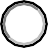 Tenured Instructor       Asst. Professor  Assoc. Professor        Professor Date of last faculty division-funded conference/travel:For what will the division funds be used?Describe how the proposed activity will contribute to your professional expertise.List 3 ways this activity will impact your teaching and mentoring.Describe how the proposed activity will make a significant contribution to your professional field.Did you apply for a faculty development grant? If not, why not? If so, what response (if any) have you received?List all other sources of funding (with amounts) that you may use for the proposed conference/travel.Which of the following best describes your travel plan?Attend ConferencePresent paper/poster at conferenceChair panel discussion or session at conference Attend workshopModerate workshopMeet with collaborators for future presentation/publication. Other:Estimated Expenses:Conf Registration:Lodging:Airfare:Vehicle rental/fuel:Mileage:Other:	Explanation:TOTALS:Along with this application, please complete and submit 1) your Travel Request form and 2) Student Travel form (if applicable). Both forms can be found on the Division's Faculty Forms and Resources page: https://www.lcsc.edu/science/faculty-forms-resources